ENGLISH     COURSES   FINALIZED TO PASS TRINITY EXAMS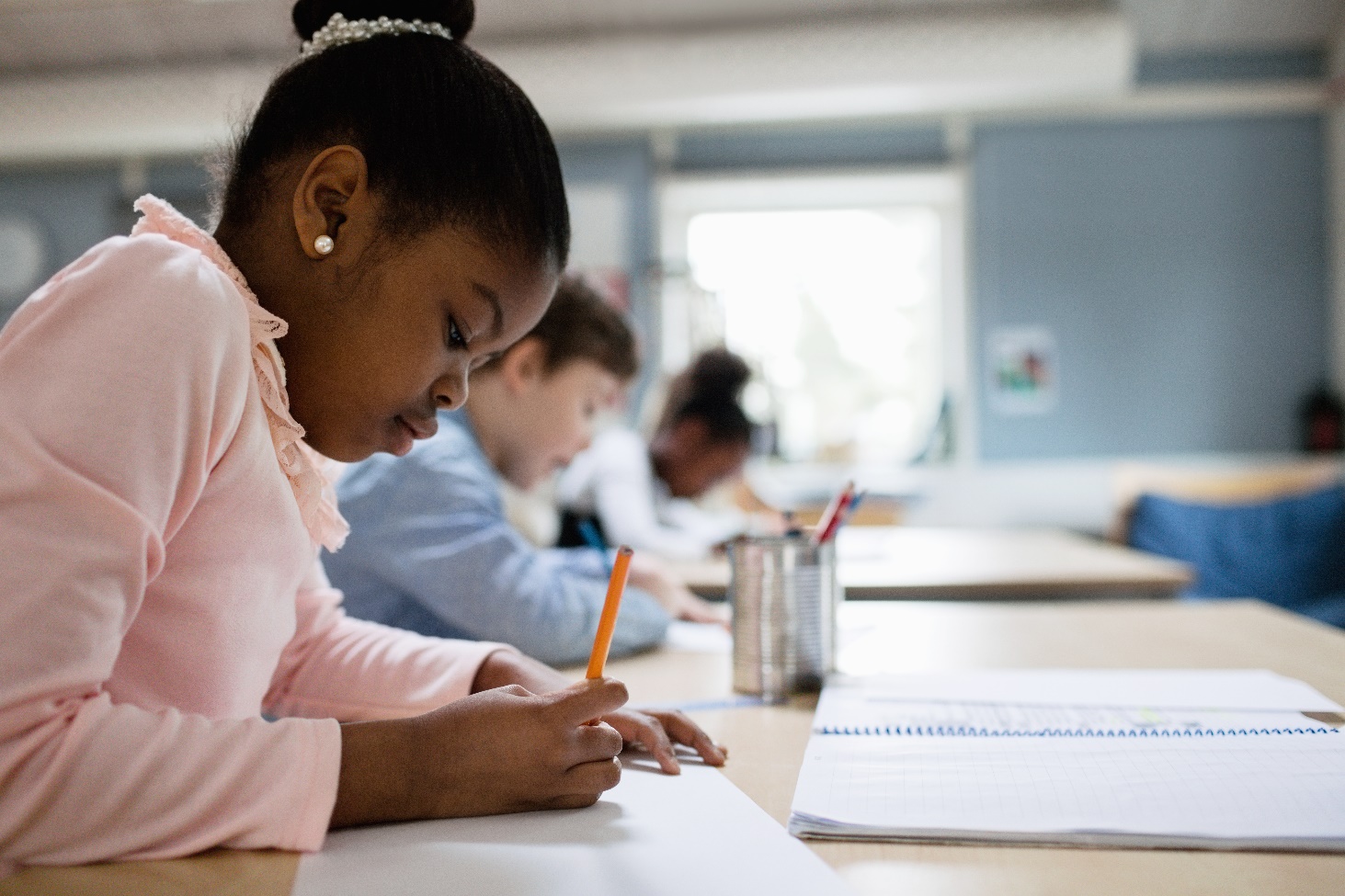 CPIA OF BENEVENTO ORGANIZES SOME EXAM PREPARATION LESSONS  FOR CPIA STUDENTSTHE COURSE CONSISTS OF TEN LESSONS ( TWO HOURS A LESSON, ON WEDNESDAY, FROM 14.00  TO 16.00) IT WILL BE POSSIBLE TO ENROLE  UNTIL  20th  February 2024. THE COURSE IS FREE .YOU MUST  ONLY PAY YOUR TRINITY EXAM.THE TRINITY CERTIFICATION IS RECOGNIZED ALL AROUND EUROPE.IF YOU ARE INTERESTED IN IT , YOU HAVE TO GO TO THE CPIA SECRETARY ( BENEVENTO) AND FILL THE REGISTRATION FORM WE ARE WAITING FOR YOUCPIA ENGLISH STAFF